華人生死教育的現狀、困境與師資培育——以台灣南華大學生死系為個案南華大學生死學系副教授兼系主任廖俊裕摘要    本文的生死教育以生死學的教育為主。關於華人生死學，首先倡議者傅偉勳先生，1993出版《死亡的尊嚴與生命的尊嚴——從臨終精神醫學到現代生死學》，一時造成風潮。星雲大師1996年創辦南華大學時，由龔鵬程校長，以十年薪資一次給付方式表示隆重尊崇，聘任傅偉勳成立生死學研究所，籌備書已撰就，惜天不假年，因癌往生。後由紐則誠、尉遲淦兩先生繼踵成立開拓，至釋慧開法師，整個生死學教育架構大致底定。後續繼續發展，隨著時代需求，與學術發展，成立大學部，分成殯葬服務組、社會工作組、諮商組(心理諮詢)。研究所碩士班有生死學組、哲學與生命教育組、生死教育與諮商組(諮詢)。並於2019獲教育部通過成立博士班。本文以南華大學生死學系為個案，討論華人生死教育的現狀、困境與師資培育。以華人生死教育現狀而言，台灣社會已經普遍意識到生死教育之重要，提高死亡的尊嚴與生命的價值常為社會議題。其困境為知識教育如何與情意教育、體驗教育結合，使得生死學教育者，自己能具備正向心理學，無自殺或其他自殘等心理疾患現象。師資培育目前主力對象為禮儀師、輔導教師、社工、心理師、精神科醫生等生死學相關領域。關鍵詞：生死學、生死教育、生死學系一、前言    隨著時代文明的發展，每個時代有其發展重點。台灣地區隨著經濟蓬勃發展，開始對於精神價值上的需求，尤其是在中國傳統上本來就是重視養生送死文化的基礎上。死亡議題在華人文化中常常是個忌諱，盡量不要碰觸，即使面對重病者，以往文化也是以不告訴他真實的病情為主要原則，主要的原因之一也是牽涉到死亡。但物質經濟的發展到一個階段，接下來就是意義價值需求的滿足了。死亡的尊嚴與生命價值的強調，便是時代所需。傅偉勳先生（1933-1997）從小「死亡」就是他恐懼和解決的議題，基於他的生命經驗和在美國教授死亡學的心得，1993出版《死亡的尊嚴與生命的尊嚴——從臨終精神醫學到現代生死學》，點燃了台灣社會在死亡層面上的精神需求，強調了死亡尊嚴的提升。傅先生基於華人社會儒釋道文化主流中，孔子所強調的「未知生，焉知死」，提出「未知死，焉知生」的補足，認為「生死是一體兩面」。因此將他在美國教授的「死亡學(Thanatology)」與「死亡教育(Death Education)」經驗，擴大提升而提出「生死學」(Life-and-Death Studies)」，傅偉勳先生此舉有其慧見。錢穆先生認為生死問題，從人死問題決定人生問題是一路，另外一路是孔子所開創的，由人生問題的解決與明白，來解決人死問題。生死一如，兩個入處剛好圓滿。此後，「生死學」蔚為風潮。    台灣這時候剛好開放私人機構開辦大學，星雲大師推動「百萬人興學」活動，成立南華大學。當時全台已約有140間左右大專院校，加上這波開放，後來一度全台近170所大專院校。禮聘龔鵬程先生為首任校長(1986成立初期為南華管理學院，三年後升格為南華大學，創下臺灣高校史上最快升格大學的學校)，要如何在這麼多大學中有其獨特性而和其他160幾間大學、大專有所區別？龔鵬程校長有遠見，成立了其他大學所沒有的生死學研究所、自然醫學研究所、文學研究所(其他大學是中國文學或外國文學研究所)、通識教育學分(素質教育)高達50學分等措施，迅速使南華大學脫穎而出。    為了成立生死學研究所，特地以十年薪資一次給付，以示尊崇，聘請傅偉勳先生籌備，先生生死所成立企畫書已撰就，惜天不假年，因癌往生，但規模已立。後由紐則誠先生踵其事完成籌備，1997年成為生死學研究所首任所長，開創華人生死學學術教育之首頁。    死亡是人類社會普遍神秘、謎樣的面紗，生死學研究所成立後，正是標舉將此神祕面紗在學術上掀開的起步。其後來的發展標示著華人生死教育，尤其是在高等教育層面上的一個珍貴個案，本文即以其為個案，來考察華人生死教育目前可能的困境為何？考察的範圍為南華大學生死學系所歷史發展與現狀為何？目前可能的困境為何？師資培育上的瓶頸為何？二、生死學研究範疇理論的建立過程    傅偉勳先生《死亡的尊嚴與生命的尊嚴——從臨終精神醫學到現代生死學》完成後，因應金觀濤、王浩威、平路、傅佩榮等人的評論，又完成了《學問的生命與生命的學問》、《生命的學問》二書，二書有新作，但大部分是舊作收集，所以規模不出《死亡的尊嚴與生命的尊嚴——從臨終精神醫學到現代生死學》。傅偉勳先生將生死學界定為科際整合的一門學問，包含「死亡學、心理學、精神醫學、精神治療、宗教學、哲學、文化人類學、社會學、文學藝術」等面向，提出狹義生死學/廣義生死學。傅偉勳說：廣義的現代生死學所關注的生死問題則是整體全面性的，超越個體單獨實存面對個別生死問題的價值取向、自我抉擇等等問題。它必須建立在科際整合的現代理論基礎上面，很有系統地綜合哲學、宗教學、精神醫學、精神治療、死亡學、心理學、文化人類學，與其它一般科學以及文化藝術等等的探索成果，……。狹義的現代生死學則專就單獨實存所面臨的個別生死問題予以考察探索，提供學理性的導引，幫助每一個體培養比較健全的生死智慧，建立積極正面的人生態度，以便保持生命的尊嚴，而到生命成長的最後階段，也能自然安然地接受死亡，維持死亡的尊嚴。傅偉勳先生區分現代生死學為狹義與廣義。狹義生死學以個體的生死問題解決為主，保有個體生命價值與死亡尊嚴。但狹義生死學離不開廣義生死學，因為個體是在社會中，如要尋求安樂死，也要社會立法通過。廣義生死學則是科際整合下包含社會層面的死亡問題，而不只是單單個體上面，例如安樂死、自殺、死亡定義、死刑存廢、絕症患者之家屬的身心照護、臨終關懷……等。因此兩者不能分離，相屬一體。    在傅偉勳先生的基礎上，生死學系首任所長紐則誠教授落實傅偉勳先生理想，也發展自己的生死學理念，數年後，也提出其不同於傅偉勳先生強調的科際整合的生死學架構，而是站在生死學為一專業學科的理論研究與實務實踐的諸多面向，他說：生死議題主要對焦於人，筆者十三年前曾提出「生物─心理─社會─倫理─靈性一體五面向人學模式」的理論架構，再加上「教育、輔導、關懷、管理」四門專業實務，用以全面建構生死學。傅偉勳先生當時建構他的生死學理論，曾以生命十大層次立論：(1)身體活動層面(2)心理活動層面(3)政治社會層面(4)歷史文化層面(5)知性探索層面(6)審美經驗層面(7)人倫道德層面(8)實存主體層面(9)終極關懷層面(10)終極真實層面。紐則誠先生則不以層次的觀點來架構，而是以五個面向「生物─心理─社會─倫理─靈性一體五面向人學模式」的人學模式來建構生死學，並重視四個實務面「教育、輔導、關懷、管理」。這些在後來生死學發展中，「倫理」部分強調如「生命倫理學」課程、「靈性」部分如「靈性治療」、「超個人心理學」等課程均有涉及，而實務部分，早期沒有實習課，後來也發展到必修實習課了。    相對來說，尉遲淦所長則更用心於殯葬與證照方面理論的建構與落實，他在921地震與殯葬管理之反思中，體會到生死教育的缺乏與殯葬管理上的不足等，他說：有關殯葬業體質改善的部份，政府亦可從提昇素質、健全公會、建立證照制度、建立合理管理制度四方面來做。為了解決(按：生死教育)師資的問題，除了利用南華大學的生死學研究所碩士班培養高中以下生死教育的師資外，更應要求生死學研究所博士班的設立培養大專院校的生死教育師資，以及設立更多的生死學研究所。引文中，可以看到生死系在台灣殯葬管理方面，一直要求提高素質，來達成傅偉勳先生當初強調的提升「死亡的尊嚴與生命的尊嚴」主旨，而尉遲先生透過甚麼途徑來提升素質，透過證照、健全公會、合理的管理制度，他主張的這些途徑，透過他不停的努力，在後來都全部實現，對台灣殯葬文化的提升貢獻厥偉。例如喪禮服務技術士乙丙級與禮儀師國家證照、葬儀商業同業公會全國聯合會、禮儀公司的評鑑等，這個部份是生死學研究所發展中，他獨特的貢獻。尤其是他更有遠見的主張成立生死學研究所博士班、以及設立更多的生死學研究所來培養大專院校的生死教育師資，也在數年後實現，高師大2003年成立生命教育研究所碩士班(沒有博士班)、台北教育大學2004年成立生命教育研究所(只有碩士班，原名生命教育與健康促進研究所)，另外，2009年台北護理健康大學生死與健康心理諮商系成立碩士班生死學組與諮商組。2019年教育部通過南華大學生死學系成立博士班，這些都呼應了尉遲所長當初的主張。    接任的釋慧開所長，本身就是傅偉勳先生在美國天普大學宗教所博士班的關門弟子，對於傅先生生死學的發展與弘揚，不遺餘力。經過幾年的思索，生死學研究的範疇大致底定。2002年，他的主張：現代生死學的四個主要發展面向：1. 生命哲理、生死關懷之探索與生死禮俗文化之研究。2. 生死教育與生命教育之奠基與推廣。3. 生死、醫療、安養與社會福利等政策及法規之研究。4. 生死相關服務事業的規劃、經營、管理與監督之研究。基本上，已經把生老病死的生死服務理論與事業都包含在內。2003則更擴大五個發展面向，且其細目也圓滿了。慧開法師說：南華大學生死學研究所，根據過去五年來的教學經驗與研究心得，歸納出以下五個發展方向：一、生死哲學與生死文化之課題：心性體認本位之生死哲理探索與本土生死禮俗文化之研究。推動具有本土特色的生死哲理與生死禮俗文化之研究，包括儒、釋、道三家心性體認本位之生死觀與生死智慧，以及「冠、婚、喪、祭」等禮俗之傳統學理探究、民間禮俗儀式遷變與現況調查及其現代化之可能開展。二、生死關懷之課題：包括安寧療護、臨終關懷、悲傷輔導，乃至自殺防治、老年身心安頓等之學理探討與臨床實務推廣。應結合醫護、心理諮商、社工與宗教靈性關懷領域之臨床研究與人文關懷，建立本土文化之安寧療護與臨終關懷理論，輔導全民轉化以救治(Cure)為本位的傳統醫療觀，成為以關懷照顧(Care)為本位的新時代醫療觀。三、生死教育之課題：生命教育與生死教育之理論奠基、教學推廣與師資培訓。為各級學校及各年齡層(涵蓋幼兒教育、成人教育與老年教育)之生命教育與生死教育，作學理奠基與課程規劃之研究，作為生死教育與輔導之教學推廣與師資培訓的基礎。四、生死公共政策、法規及制度之課題：與生死相關之公共政策、法規與制度之研究。包括醫療健保、老年安養與社會福利、殯葬管理等公共政策、相關法規及制度之研究。透過醫療、健保、安養、社會福利與殯葬管理之政策及法規的研究，以促進與生死相關公共政策與法規的制定，並且帶動與生死相關服務事業之現代化、專業化、制度化、證照化。五、生死服務事業之課題：老年安養、殯葬服務及與生死相關服務事業的規劃、經營、開發、管理及監督之研究。經由學理的探討與研究，以及政策法規的制定，進而推動安養、殯葬以及與生死相關服務事業之現代化、專業化、制度化、證照化，希望未來能建立以「生死關懷與生死尊嚴」為主體之生死服務事業，提昇全民生死文化之水準。以上五個發展課題，涵蓋生死哲學(包含生命倫理、生死禮俗文化)、生死關懷、生死教育、生死政策∕法規∕制度、生死服務事業等各個面向，兼顧理論與實務，同時整合產、官、學界三方面的資源與專業領域，相互支援，使得本土現代生死學的整體研究與發展，形成一個良性循環的有機體。以上引文甚長，但不煩殫引，主要是因為整個生死學研究所中生死學理論範疇，從傅偉勳先生的構想開始，到此，幾已完備，涵蓋生死哲學、生死關懷、生死教育、生死政策法規制度、生死服務事業五大面向，後面則是如何實踐的問題了。三、生死學系發展歷程    在傅偉勳先生的開疆闢土下，經由紐則誠、尉遲淦、釋慧開歷任生死系所所長的建構下，現代生死學的範疇已經底定。但如何落實？則是一步步理論與實踐的迴旋修正。    由於1997剛開始是成立研究所，因此較重視理論研究，關於死亡議題的思索，也包含殯葬文化的討論，但原則上學界和產業界的連結還沒有像後來成立大學部殯葬服務組後那麼密切。    1999成立碩士在職專班，這是因應許多在職人士，進入職場後，除了工作外，更感受到生命意義的探索與死亡的困惑，如面臨中年危機者，紛紛要求南華大學成立碩士在職專班，以使他們可以在不辭職能養家活口的狀況下，提升生命價值與死亡議題的解決，因此在社會的需求下，成立碩士在職專班。這時候進修的人員身分頗為多元，除了主力醫護人員外(他們也是和殯葬人員一樣直接面對死生現象)，教師、警界、企業界、宗教界、殯葬服務從業人員、公務人員、軍職人員、社工人員、安寧志工……等等。    2001年招收大學部，這時候的大學部以殯葬服務為主要面向，提升華人死亡尊嚴與生命價值為主要目標。由於大學部生死系招生時，是高考學測中的唯一科系，因此頗為轟動，報章雜誌紛紛報導。生死學系大學部後來因應社會發展與時代需求，成立社工組後，還是一直有人有錯誤印象以為生死學系主要為殯葬服務，也肇基於此。    2004年由於以往殯葬服務業者學歷上多不及大學，也要求進修，因此開設進修學士班，讓殯葬禮儀從業人員可以在夜間上課進修，提升關於殯葬服務的本職學能與涵養。    2010年，碩士班暨碩士專班分為「醫護生死組」與「生死教育與諮商組」，此兩組，2011改名為「生死學組」與「生死教育與諮商組」。2011年大學部本科分為「殯葬服務組」與「社會工作組」。大學部為何開始分為「殯葬服務組」與「社會工作組」兩組？這是因應時代需求、職場需要。此時台灣已邁入高齡社會，安養中心林立，生老病死，老後隨著器官的老化，常接著生病與死亡，死亡前的一個階段為安養中心、長期照顧中心。長期照顧、臨終關懷、安寧療護等都是死亡前常常要面對處理的議題。這些事業體與殯葬服務業也是事業鏈的關係。殯葬業者這時也都有生前契約的服務，因此在往生前，殯葬業者也常面臨長照安養的個案。另一方面，一些養護機構，長者往生後，因為養護機構照顧得好，彼此信任感夠，往生者家屬在長者往生後，常不知所措，會問養護機構有可以信任的禮儀服務業者嗎？直接造成養護機構與禮儀服務業的結合，一些企業主也兼營養護機構與禮儀服務公司。而有些禮儀服務公司，也發現社工訓練，如社會資源掌握、社會福利措施、個案工作等，對服務個案上也有很大的優勢，續案率大為提高。    2011年碩士班與碩士專班改名為「生死學組」與「生死教育與諮商組」，這是因為生離死別，人之哀慟逾恆，禮儀服務業者常常要談喪禮儀式之前，要面對或處理案家的悲傷情緒，所以在乙級喪禮服務技術士的考照科目上便有「臨終服務」乙科(含臨終關懷與悲傷輔導)，悲傷支持與悲傷輔導的技能是喪禮服務技術士的重要條件。而台灣的諮商心理師(心理諮詢師)證照考試資格是輔導諮商研究所畢業方得應考，因此另外成立「生死教育與諮商組」，一方面可提供殯葬服務的臨終關懷與悲傷輔導學養技能，一方面更可在WHO已應驗的預測下，發揮生老病死場域的生死關懷能力。WHO預測二十一世紀三大盛行率最高的疾病為憂鬱症、癌症、愛滋病。其中憂鬱症即為心理疾患，而癌症後的心理調適屬於重大社會現象與問題，也發展出專門學科「心理腫瘤學」來處理此議題。另一方面，台灣社工進修，為了能更多元多面向幫助個案，常以諮商心理師為進修管道，如此不僅在資源統合上幫助個案，在心理上除了原本的輔導功能外，更可加深以諮商(諮詢)的角度來處理個案或個家的深層心理問題，故當另成立「生死教育與諮商組」。    2014學年度設有「哲學與生命教育碩士班及在職專班」，以探究生死學的哲學理據與基礎為主要宗旨，並能以哲學諮商、生命的學問的方式落實在生命教育上。    2015學年度大學部又新增加「諮商組」(心理諮詢組)，增加生老病死場域中，心理議題的解決之研究。使得在生老病死場域中，殯葬、社工、諮商中既可獨立有可跨域結合，造就斜槓人(Slash)，多元專長。就基礎課程來說，三組打散混班設課，以生死學概論課程論，學生中三分之一為殯葬服務組，三分之一為社工組，三分之一為諮商組。彼此跨組認識，畢業後可為互相合作支援事業夥伴。    就課程架構而言，以殯葬服務組而言，必須修一個跨領域學程方得畢業，如悲傷輔導跨領域學程、安寧療護跨領域學程或哲學與生命跨領域學程。又以諮商組而言，他的跨領域學程如安寧療護跨領域學程、哲學與生命跨領域學程或殯葬服務關懷學程，三者必得選修一個學程方得畢業。如此彼此成就一個有機的結合。    目前發展到今，已有多位同學橫跨雙專業，也有一些同學，跨修三組，如本身社工組畢業具社工員資格，大學時又跨修殯葬組20學分，研究所以諮商組為主修，殯葬、社工、諮商三個專長，能在生老病死場域中，順勢而為的使不同專長得以發揮。    2019年生死學系博士班教育部通過成立，至此，上文所說現代生死學五個發展面向：一、生死哲學與生死文化之課題：心性體認本位之生死哲理探索與本土生死禮俗文化之研究。碩士(專)班生死學組、哲學與生命教育組。二、生死關懷之課題：包括安寧療護、臨終關懷、悲傷輔導，乃至自殺防治、老年身心安頓等之學理探討與臨床實務推廣。大學部社工組、諮商組；碩士(專)班生死教育與諮商組。三、生死教育之課題：生命教育與生死教育之理論奠基、教學推廣與師資培訓。碩士(專)班生死學組、哲學與生命教育組。四、生死公共政策、法規及制度之課題：大學部殯葬服務組、社工組。碩士(專)班生死學組五、生死服務事業之課題：老年安養、殯葬服務及與生死相關服務事業的規劃、經營、開發、管理及監督之研究。大學部殯葬服務組、社工組、碩士(專)般生死學組    以上，我們可以看到因應生死學五大發展面向，一個學系如何能夠落實這五大發展面向？從生死學系的發展歷史中，可以得知，在一系中分組，共同的生死學涵養為基礎，做為統之有宗、會之有元的中軸，然後因應五大發展面向，而分化出枝葉：殯葬服務、社會工作、心理諮商(諮詢)，貫串生老病死全歷程，涵蓋全人身心靈，統攝個人社區社會全方位，然後在課程中，除了各組的專業訓練外，另加上必修跨領域學程，使得彼此成為一個有機體，有如圖一。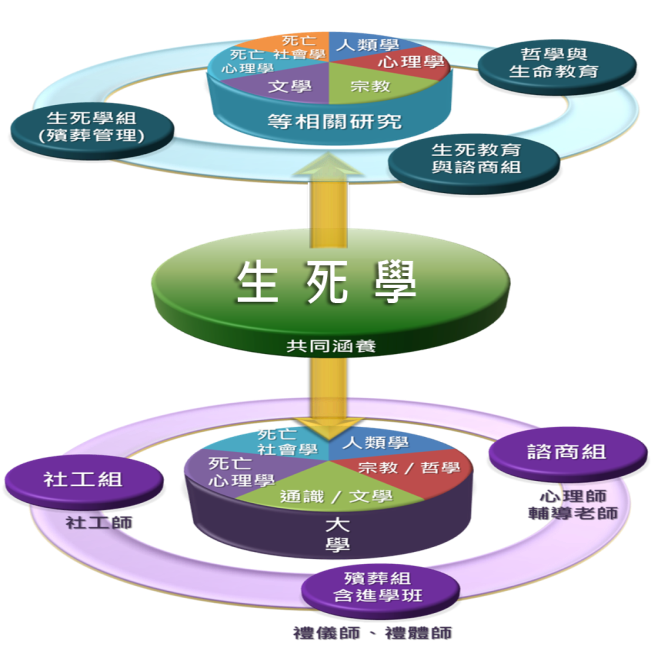                        圖一  南華大學生死學系組織    圖一中，中軸生死學標舉宗旨為提升死亡的尊嚴與生命的價值，這是傅偉勳先生當時所設下的目標，底下為大學部三組，向上深造便是研究所碩士(專)班的三組。如此橫向縱向彼此連結，成為一個可發展、有目的的有機體。四、目前生死教育的困境    生死教育或生命教育目前在台灣已普受重視，幾乎沒有人質疑生命教育的必要性，在高中也成為必修科目， 國中小也都在強化生命教育，甚至試圖融入各科教學之中，各式教材、繪本也頗為豐富，成果豐碩。    目前生死教育的困境，以南華大學生死系來說，筆者認為有如陳立言先生所言：回想筆者在參與生命教育的推動過程中，時常感受到生命教育推動的許多艱難及阻礙，其中最大的阻礙來自人心的限度或黑暗面，包含筆者自已的限度及黑暗面。然而在困頓中，生命教育的持續發展也顯示了生命的力量，有如穿透層層迷霧的曙光，讓迷失於黑暗蒙蔽的心靈，找到了幸福生命的一線希望。引文中說到生命教育的最大障礙來自人心的限度或黑暗面，包含自己或別人。第一就生命教育、生死教育、生死學的學生而言，生死教育、生死學不只是知識之學，因為純從知識的教導而言，很多時候，知道是做不到的，小時候，「生活與倫理」、「公民與道德」科目，用筆試，成績很好，但道德、倫理一團糟，因此面對生命的陰影，台灣生命教育的起點也是肇因於當時許多年輕的生命自殺而開始提倡，因此在華人升學主義的文化氛圍中，如何把生死教育、生死學落實，不只是知識、技藝之學，而更是情意教育、體驗教育，而可用來化解了生命的陰影、黑暗、限度，使在情意教育中、體驗教育中，直接面臨情感連結的溫暖情意，體驗到人心人性中的真善美，而提高生命的價值與死亡的尊嚴，是目前生命教育較大的限制之所在。    從另一方面，生命教育或生死學的教師，正如陳立言先生所說，也有本身生命的陰影、黑暗面、限度，如何把自己所傳授的內化，以至於能夠化除教育者本身生命的陰影、黑暗面也是很大的困境，在報章雜誌電子媒體中，我們有時會看到教授生死學、生命教育者，甚至精神科醫生自殺的事情發生，或者不一定是自殺，而是自己也生活得很灰色、負面、情緒管理的很糟糕，也是很大的問題之所在。畢竟生命教育、生死學不只是知識教育，猶如當初傅偉勳先生倡導生死學，也要把自己如何面對癌症的心路歷程寫在書中一般，他更是一種身教的薰陶、範例。    如何面對這樣的困境？首先要知道生死學不只是知識之學，他也是傅偉勳先生《死亡的尊嚴與生命的尊嚴——從臨終精神醫學到現代生死學》完成後，接著出版的《學問的生命與生命的學問》、《生命的學問》的書名之所示，生死學、生死教育都是「生命的學問」，是使能提高死亡的尊嚴與生命的價值，能夠安頓身心、調整生命、潤澤生命的學問。所以情意教育、體驗教育一定是其中的重點，上課的形式不能只是知識的傳授，知識量要有，但不能只是知識量，純有知識量，無法達成轉化生命的作用。上課的形式不能只是純講授的形式，而要參考情意教育、體驗教育工作坊的方式，使學生能在當下的臨在中，感受真實的溫暖情意，體驗人心人性的善美，有真實的體驗才能帶來生命的轉化。這樣才能達成陳立言先生引言中所說的「在困頓中，生命教育的持續發展也顯示了生命的力量，有如穿透層層迷霧的曙光，讓迷失於黑暗蒙蔽的心靈，找到了幸福生命的一線希望。」五、生死教育師資的培育    南華大學生死學系博士班2019年獲得教育部通過，2020年正式招生，這使得生死學系學制完整，從學士、碩士到博士的培育，循序漸進，完整一體。學士基本本職學能的訓練，強調生死學所蘊含的對人的溫情善意，樂於助人與生死服務，然後必修實習課程，進入職場就業。再到碩士、博士，除了學分修讀與碩博士論文的撰寫，更高的知識量與更深層的探索研究生命的深層與高度，使能在生死服務工作中，提供更深的學理依據、轉化身心靈的實務技能。    但正如生死教育、生死學的困境一般，生死學博士和數學博士、電機博士有他本質上的差異，一個數學、電機博士自殘或自殺，我們會難過，但不太指責他的專業，但生死學碩士或博士，如果無法轉化他的煩惱、困惑以至於自殘，我們常常會唏噓，也會質疑其生死學專業，尤其是他們本身常常是學士班學生，在生老病死場域中實習課，學生遇到問題後(不管是職場人際上或身心靈上)的督導。所以師資培育除了知識的擴大提升外，課堂上也會有不少身心靈的轉化的課程(包含知識與實務技能)，例如：殯葬生死觀、藝術治療、正念學、催眠學、超個人心理學、心理劇、敘事治療、沙盤治療……等等，個人身心靈的轉化提升也是重點，配合上質性研究的研究法，也都可以是研究的主題。其對象上，禮儀師、輔導教師、社工、心理師、精神科醫生等生死學相關領域之從業人員。六、結論    以上，我們以南華大學生死學系為例來觀看其生死教育的發展、困境與師資培育。在歷史與理論發展上，經過傅偉勳、紐則誠、尉遲淦、釋慧開等學者的努力，大致上以慧開法師綜合的現代生死學五大發展面向為基礎。建構了大學部以殯葬服務、社會工作、心理諮商三組，彼此交錯成為一體。碩士班以生死學組、生死教育與諮商組、哲學與生命教育組為主，然後提升到博士班。有橫向的連結，也有縱向的升進，成為一個有目的(死亡的尊嚴與生命的價值)、有發展的有機體。其困境在於如何確實轉化生命的陰影黑暗，使能成為助人的資產。在師資的培育上，除了學分修讀與論文撰寫外，身心靈的轉化提升與正向心理的涵養也是必要的訓練。